Supplemental Material:Supplemental Figure 1: Distribution of Raw Sleep Related Impairment Scores (range 4-20).  Scores >9 (dashed line) are considered to indicate sleep related impairment.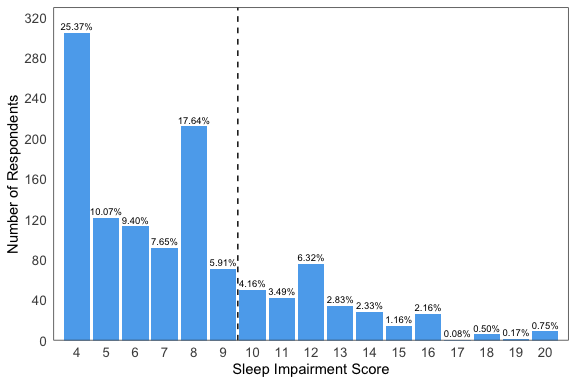 Supplemental Figure 2: Distribution of Raw Self-Valuation Scores (range 0-16)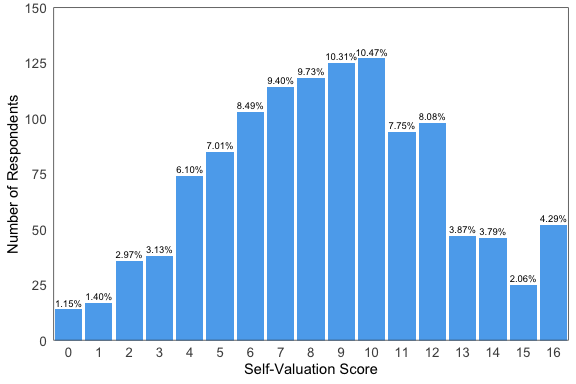 Supplemental Table 1: Factors Associated with Burnout on MV Analyses11 Input variables: age, sex, relationship status, children (yes/no) hours worked per week, position (collapse “other c-suite” to single category), Sleep impairment score (range 0-10), self-valuation score (range 0-10).Supplemental Table 2:  Factors Associated with Professional Fulfillment on MV Analysis11 Input variables: age, sex, relationship status, children (yes/no) hours worked per week, position (collapse “other c-suite” to single category), Sleep impairment score (range 0-10), self-valuation score (range 0-10).ORPAge Group (vs. <30)30-390.746 (0.158-3.252)0.70240-491.016 (0.215-4.442)0.98450-590.731 (0.153-3.23)0.68560+0.699 (0.137-3.326)0.658Gender: Male (vs. Female)0.956 (0.683-1.339)0.791Relationship Status (vs. Single)Married0.806 (0.48-1.36)0.415Partnered1.091 (0.478-2.475)0.835Children: Yes (vs. No)0.777 (0.493-1.23)0.278Work hours1.011 (0.992-1.03)0.250Position (vs. Department Head/Director)CEO0.921 (0.566-1.493)0.738C-Suite0.669 (0.397-1.116)0.127SVP0.557 (0.191-1.473)0.256VP1.41 (0.875-2.269)0.157Manager1.875 (1.034-3.391)0.038Other1.247 (0.029-35.212)0.905Sleep Impairment1.294 (1.191-1.408)<0.001Self-Valuation0.627 (0.572-0.684)<0.001ORPAge Group (vs. <30)30-391.314 (0.344-5.771)0.69940-491.833 (0.48-8.056)0.39250-591.727 (0.449-7.636)0.44260+1.384 (0.341-6.396)0.659Gender: Male (vs. Female)0.79 (0.585-1.064)0.122Relationship Status (vs. Single)Married1.342 (0.842-2.14)0.215Partnered1.019 (0.49-2.117)0.959Children: Yes (vs. No)1.266 (0.846-1.893)0.250Work hours1.012 (0.995-1.029)0.171Position (vs. Department Head/Director)CEO2.363 (1.533-3.672)<0.001C-Suite1.499 (0.967-2.332)0.071SVP2.085 (0.9-5.035)0.092VP1.199 (0.783-1.841)0.405Manager0.695 (0.41-1.174)0.175Other1.654 (0.1-44.704)0.726Sleep Impairment0.882 (0.817-0.95)0.001Self-Valuation1.428 (1.324-1.544)<0.001